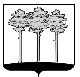 ГОРОДСКАЯ  ДУМА  ГОРОДА  ДИМИТРОВГРАДАУльяновской областиР Е Ш Е Н И Ег.Димитровград  04  марта  2020  года     	                                                           № 42/321  .О внесении изменений в Прогнозный план (Программу) приватизации муниципального имущества города Димитровграда Ульяновской области на 2020 год и плановый период 2021-2022 годовВ соответствии с частью 3 статьи 51 Федерального закона от 06.10.2003 № 131-ФЗ «Об общих принципах организации местного самоуправления в Российской Федерации», пунктом 5 части 1 статьи 26, пунктами 2, 13 части 3 статьи 45 Устава муниципального образования «Город Димитровград» Ульяновской области, статьей 3 Положения о порядке приватизации муниципальных предприятий и иного имущества, находящегося в муниципальной собственности города Димитровграда Ульяновской области, рассмотрев обращение Главы города Димитровграда Ульяновской области Б.С.Павленко от 10.02.2020 №01-22/387, Городская Дума города Димитровграда Ульяновской области третьего созыва решила:1. Внести изменения в Прогнозный план (Программу) приватизации муниципального имущества города Димитровграда Ульяновской области на 2020 год и плановый период 2021-2022 годов, утверждённый решением Городской Думы города Димитровграда Ульяновской области третьего созыва от 27.11.2019 №35/260:1) часть 7 раздела I  «Основные направления, цели и задачи приватизации муниципального имущества в 2020 году и плановый период 2021 – 2022 годов» изложить в редакции следующего содержания:«7. В 2020 году планируется приватизировать 7 муниципальных объектов согласно Перечню муниципального имущества, приватизация которого планируется в 2020 году, указанному в части 1 раздела  II Программы приватизации.»;2) часть 1 раздела II «Перечень муниципального имущества, приватизация которого планируется в 2020 году» изложить в редакции следующего содержания:«1. ПЕРЕЧЕНЬ МУНИЦИПАЛЬНОГО ИМУЩЕСТВА, ПРИВАТИЗАЦИЯ КОТОРОГО ПЛАНИРУЕТСЯ В 2020 ГОДУ	                                                                                                                   ».2. Установить, что настоящее решение подлежит официальному опубликованию и размещению в информационно-телекоммуникационной сети «Интернет» на официальном сайте Городской Думы города Димитровграда Ульяновской области (www.dumadgrad.ru).3. Установить, что настоящее решение вступает в силу со дня, следующего за днем его официального опубликования.4. Контроль исполнения настоящего решения возложить на комитет по финансово-экономической политике и городскому хозяйству (Куденко).№ п/пНаименование объекта, кадастровый номерАдрес объекта, позиции согласно технической документацииПлощадь помещений, зданий, кв.м.Годовой размер арендной платы, руб.Рыночная стоимость имущества, руб.Прогнозируемая сумма продажи, руб.Планируемый способ приватизацииПланируемый способ приватизацииОбременение № п/пНаименование объекта, кадастровый номерАдрес объекта, позиции согласно технической документацииПлощадь помещений, зданий, кв.м.Годовой размер арендной платы, руб.Рыночная стоимость имущества, руб.Прогнозируемая сумма продажи, руб.Планируемый способ приватизацииПланируемый способ приватизацииОбременение № п/пНаименование объекта, кадастровый номерАдрес объекта, позиции согласно технической документацииПлощадь помещений, зданий, кв.м.Годовой размер арендной платы, руб.Рыночная стоимость имущества, руб.Прогнозируемая сумма продажи, руб.Планируемый способ приватизацииПланируемый способ приватизацииОбременение Объекты, подлежащие продаже в 1 квартале 2020 годаОбъекты, подлежащие продаже в 1 квартале 2020 годаОбъекты, подлежащие продаже в 1 квартале 2020 годаОбъекты, подлежащие продаже в 1 квартале 2020 годаОбъекты, подлежащие продаже в 1 квартале 2020 годаОбъекты, подлежащие продаже в 1 квартале 2020 годаОбъекты, подлежащие продаже в 1 квартале 2020 годаОбъекты, подлежащие продаже в 1 квартале 2020 годаОбъекты, подлежащие продаже в 1 квартале 2020 годаОбъекты, подлежащие продаже в 1 квартале 2020 года1Нежилое здание, кадастровый номер 73:23:011309:175, с земельным участком площадью 1573 кв.м с кадастровым номером 73:23:011310:64Ульяновская область, город Димитровград, ул.Мелекесская, д.34Б339,9119 5923 650 000(рыночная оценка 2016 года)3 650 000(с учетом НДС)Торги в форме открытого (закрытого) аукционаТорги в форме открытого (закрытого) аукционаДоговор безвозмездного пользования от 27.10.2017 № 11-17/БП. Срок окончания договора до 31.12.2022. ДМОО инвалидов Чернобыля (23,73кв.м)2Нежилые помещения 1 этажа, являющиеся 4067/170000 долей (позиции №64, 65, 66, часть 69, 84, 98 согласно техническому паспорту от 04.04.2007) в праве общей долевой собственности здания магазина с пристроями общей площадью 5017,7 кв.м,кадастровый номер 73:23:010706:159Ульяновская область, город Димитровград, ул.III Интернационала, д.82120,0145 2601 216 000(рыночная оценка 2019 года)1 216 000(с учетом НДС)Торги в форме конкурсаТорги в форме конкурсаПамятник культурного наследия регионального значения «Доходный дом с магазином, 2-я половина XIX-нач.XX вв.»3Легковой автомобиль, TOYOTA AVENSIS, 2010 года выпуска, 147л.с., цвет – черный, тип двигателя- бензиновый--В аренду не предоставлялось235 000 (рыночная оценка 2019 года)235 000 (с учетом  НДС)Торги в форме открытого (закрытого) аукционаТорги в форме открытого (закрытого) аукционанет4Легковой автомобиль, HYUNDAI NF 2.4GLS, 2006 года выпуска, 161л.с., цвет – серебристый, тип двигателя – бензиновый.--В аренду не предоставлялось168 000 (рыночная оценка 2019 года)168 000(с учетом  НДС)Торги в форме открытого (закрытого) аукционаТорги в форме открытого (закрытого) аукционанетВСЕГО по 1 кварталуВСЕГО по 1 кварталуВСЕГО по 1 кварталу459,9264 8525 269 0005 269 0005 269 000Объекты, подлежащие продаже во 2 квартале 2020 годаОбъекты, подлежащие продаже во 2 квартале 2020 годаОбъекты, подлежащие продаже во 2 квартале 2020 годаОбъекты, подлежащие продаже во 2 квартале 2020 годаОбъекты, подлежащие продаже во 2 квартале 2020 годаОбъекты, подлежащие продаже во 2 квартале 2020 годаОбъекты, подлежащие продаже во 2 квартале 2020 годаОбъекты, подлежащие продаже во 2 квартале 2020 годаОбъекты, подлежащие продаже во 2 квартале 2020 годаОбъекты, подлежащие продаже во 2 квартале 2020 года5Обособленные помещения 8665/10000 долей  (позиции №№3-9, 16-18, 20, 23-26 согласно техническому паспорту от  26.12.2008) общей площадью 309,3 кв.м, кадастровый номер73:23:011601:727Ульяновская область, город Димитровград, ул. Гагарина, д. 141268,0в аренду не предоставлялось1 853 000(рыночная оценка 2018 года)1 853 000 (с учетом НДС)1 853 000 (с учетом НДС)Торги в форме открытого (закрытого) аукциона       нетВСЕГО по 2 кварталуВСЕГО по 2 кварталуВСЕГО по 2 кварталу268,01 853 0001 853 0001 853 000Объекты, подлежащие продаже в 3 квартале 2020 годаОбъекты, подлежащие продаже в 3 квартале 2020 годаОбъекты, подлежащие продаже в 3 квартале 2020 годаОбъекты, подлежащие продаже в 3 квартале 2020 годаОбъекты, подлежащие продаже в 3 квартале 2020 годаОбъекты, подлежащие продаже в 3 квартале 2020 годаОбъекты, подлежащие продаже в 3 квартале 2020 годаОбъекты, подлежащие продаже в 3 квартале 2020 годаОбъекты, подлежащие продаже в 3 квартале 2020 годаОбъекты, подлежащие продаже в 3 квартале 2020 года6Нежилое помещение, кадастровый номер73:23:010902:2435Ульяновская область, город Димитровград, ул. Мориса Тореза, д.9333,6В аренду не предоставлялось1 684 381 (рыночная оценка 2016 года)1 684 381 (с учетом НДС)1 684 381 (с учетом НДС)Торги в форме открытого (закрытого) аукциона        нетВСЕГО по 3 кварталуВСЕГО по 3 кварталуВСЕГО по 3 кварталу333,61 684 3811 684 3811 684 381Объекты, подлежащие продаже в 4 квартале 2020 годаОбъекты, подлежащие продаже в 4 квартале 2020 годаОбъекты, подлежащие продаже в 4 квартале 2020 годаОбъекты, подлежащие продаже в 4 квартале 2020 годаОбъекты, подлежащие продаже в 4 квартале 2020 годаОбъекты, подлежащие продаже в 4 квартале 2020 годаОбъекты, подлежащие продаже в 4 квартале 2020 годаОбъекты, подлежащие продаже в 4 квартале 2020 годаОбъекты, подлежащие продаже в 4 квартале 2020 годаОбъекты, подлежащие продаже в 4 квартале 2020 года7Помещение, кадастровый номер  73:23:011604:2423Ульяновская область, город Димитровград, ул. Алтайская, д.6510,623755,92111 738,50 (рыночная оценка 2016 года)111 738,50 (с учетом НДС)111 738,50 (с учетом НДС)Торги в форме открытого (закрытого) аукционаДоговор аренды от 23.07.2014 308-14/ДС. Срок окончания аренды 08.12.2019. арендатор ИП Рева А.Н.ВСЕГО по 4 кварталуВСЕГО по 4 кварталуВСЕГО по 4 кварталу10,623 755,92111 738,50111 738,50111 738,50ИТОГО за 2020 годИТОГО за 2020 годИТОГО за 2020 год1072,1288 607,928 918 119,58 918 119,58 918 119,5Председатель Городской Думыгорода ДимитровградаУльяновской областиИсполняющий обязанностиГлавы города ДимитровградаУльяновской области                            А.П.Ерышев                   Л.П.Шишкина     